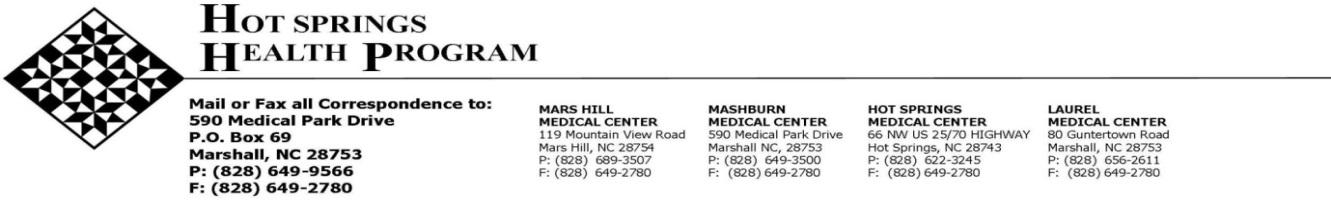 Cuestionario para pacientes adultos nuevosFecha de hoy:  ____________________    Fecha de nacimiento: ___________________________Nombre: ___________________________   Apodo: ____________________________Dirección de correo electrónico: ___________________________________________________Al proporcionar su dirección de correo electrónico, autoriza la inscripción en nuestro portal para pacientes (My Chart). El portal es la forma más rápida de ver de forma segura las listas de medicamentos, las vacunas, las fechas de las citas pasadas y futuras, los resultados de laboratorio/pruebas con los comentarios del proveedor. También puede comunicarse con nuestro personal enviando y recibiendo mensajes. Definitivamente se recomienda que se inscriba, ya que es posible que necesitemos enviarle un mensaje de forma segura en caso de que los datos de contacto telefónico no estén actualizados o en caso de no poder dejar un mensaje de voz. Recibirá una invitación por mensaje de texto o correo electrónico de My Chart para inscribirse.Además de incluirlos a continuación, acuda a la cita con TODOS los medicamentos, suplementos y vitaminas en su envase original.Medicamentos recetados (medicamentos de toma diaria y los que toma por alguna situación en particular):Medicamentos no recetados, vitaminas, hierbas, suplementos (de toma diaria y los que toma por alguna situación en particular):                                           Alergias o reacciones a los medicamentos:  No tengo alergias ni reacciones adversas a ningún medicamento. Enumere los medicamentos que le produzcan alergia y las reacciones que le causen.                                                                                  Complete ambas caras de todas las páginasCuestionario para pacientes adultos nuevos de HSHP actualizado el 7/13/22 ¿Tiene un diagnóstico de alguna de las siguientes enfermedades?ENUMERE LAS CIRUGÍAS QUE HAYA TENIDO:Cuestionario para pacientes adultos nuevos de HSHP actualizado el 7/13/22 Cuidado de la saludCuestionario para pacientes adultos nuevos de HSHP actualizado el 7/13/22 ANTECEDENTES SOCIALES Soltero  Casado  Separado legalmente  Divorciado  Viudo  Compañero  Pareja de hechoNombre del compañero/cónyuge/pareja de hecho si corresponde: __________________________________¿Tiene hijos?  Sí  No / En caso afirmativo, ¿cuántos? ____________Consumo de alcohol: ¿Bebe alcohol?  Sí  Actualmente no  NuncaEn promedio, ¿cuántas bebidas alcohólicas consume por semana? _______________Consumo de tabaco:  Cigarrillos: ¿Fuma actualmente o ha fumado antes cigarrillos?  Nunca  A veces Fumador habitual actual.  Fumo ____ paquetes por día.  Antiguo fumador. Dejé de fumar en _______ (año) luego de llegar a fumar _____ paquetes por día durante __________ años. Pipa/puros: ¿Fuma actualmente o ha fumado antes pipa o puros?   Nunca  Sí A veces  Actualmente noTabaco sin humo: ¿Consume actualmente o ha consumido antes tabaco de mascar o rapé?  Sí  Nunca A veces  Actualmente no. Dejé de fumar en _______ (año).Cigarrillos electrónicos/vapeo:  Nunca  Consumidor actual todos los días  Consumidor actual ocasional  Antiguo consumidorAbuso de sustancias: Consumo actual de drogas:  Sí  Actualmente no  Nunca ¿Tiene antecedentes de adicciones?  Sí  No Actividad física: En promedio, ¿cuántos días a la semana hace ejercicio de moderado a intenso? ________Antecedentes familiaresSon muchas las situaciones que afectan nuestra salud. Marque la respuesta apropiada que se aplique a su caso:Cuestionario para pacientes adultos nuevos de HSHP actualizado el 7/13/22 Nombre del medicamentoDosis (usualmente en mg) / nro. de comprimidosFrecuencia de la toma               NombreDosisFrecuencia de la toma                Motivo de la tomaMedicamentoReacción que causaSíNoDetallesSíNoDetallesAlcoholismoEnfermedad cardíacaAlergiasInsuficiencia cardíacaAnsiedadSoplo cardíacoArtritis / trastornos articularesAtaque cardíacoAsmaOsteoporosisCáncerProblemas de la próstataCataratasEnfermedad hepáticaDepresiónConvulsionesDiabetesÚlceras estomacalesDiverticulosisDerrame cerebralEnfisema/EPOCTuberculosisERGEProblemas de tiroidesHipertensiónAntecedentes de maltrato físicoColesterol altoAntecedentes de abuso sexualEnumere otras enfermedades:Enumere otras enfermedades:Enumere otras enfermedades:Enumere otras enfermedades:Enumere otras enfermedades:Enumere otras enfermedades:Enumere otras enfermedades:Enumere otras enfermedades:Enumere los nombres de otros médicos que actualmente consulta (como nefrólogo, ginecólogo, etc.):Tipo de cirugía Fecha de la cirugíaDescripción (si se indica)Extirpación de adenoidesExtirpación del apéndiceExtirpación de amígdalasExtirpación de la vesículaCirugía del corazón  Describa:Injerto de revascularización coronaria (CABG)Describa:ValvuloplastiaDescriba:Cirugía por fracturaDescriba:Corrección de una hernia¿De qué lado?Cirugía de la columna vertebral Describa:Extirpación del úteroMotivo de la histerectomía:Extirpación de ovarios □ Izquierdo □ Derecho □ AmbosCesárea Cuántas: Ligadura de trompas Cirugía de mamas Describa:Cirugía de la vistaOtras cirugías: Fecha de la cirugía:Describa:¿Recibió alguna de las siguientes vacunas? Fecha(s)¿En dónde recibió la vacuna?Vacuna neumocócica conjugada (Prevnar 13)Vacuna neumocócica polivalente (Pneumovax)Vacuna antigripalVacuna contra el tétanos y la difteria (Td)En caso afirmativo, ¿incluía también la tos ferina?(Tdap)  Sí  No No séVacuna Zostavax (culebrilla)Vacuna Shingrix (culebrilla)Vacuna Moderna (COVID-19)Vacuna Pfizer (COVID-19)Vacuna Johnson & Johnson (COVID-19)¿Se hizo alguno de los siguientes exámenes y pruebas?FechaDónde/resultadosDensitometría ósea (prueba DEXA)Examen de detección de cáncer de colonFechaDónde/resultadosColonoscopíaCologuardFOBT/FIT (prueba de sangre oculta en las heces)Solo para pacientes fumadores o exfumadoresFechaDónde/resultadosEcografía abdominal para detectar aneurisma aórtico abdominal (AAA)Tomografía computarizada de los pulmones (dosis baja)Solo para pacientes con diabetesFechaDónde/resultadosExamen de dilatación ocularHemoglobina A1c Examen de los piesPara pacientes a partir de los 65 años¿Se ha caído en los últimos 30 días?  Sí  NoPara pacientes a partir de los 65 años¿Se ha caído en los últimos 30 días?  Sí  NoCuidado de la salud (solo para mujeres)Fecha de la última mamografía: _____/_____/_____ ¿Tuvo un resultado normal? _________________________  Sí  No¿Dónde se la hizo? _________________________ Fecha de la última prueba de Papanicolaou: _____/_____/_____ ¿Tuvo un resultado normal? _________________________   Sí  No ¿Incluyó una prueba de VPH?  Sí  No En caso afirmativo, el resultado del VPH fue  negativo o  positivo. ¿Dónde se hizo la última prueba de Papanicolau? ________________________________________¿Alguna vez tuvo un resultado anormal de una prueba de Papanicolaou?  Sí  NoNúmero de embarazos: _____  Ninguno - Número de nacidos vivos: _____  NingunoNúmero de abortos espontáneos: _____  Ninguno - Número de abortos inducidos: _____  NingunoEdad de la primera menstruación: _____ - Edad en que terminó su período (si corresponde): ____________Soy adoptado.  MadrePadreHermano(s)Hermana(s)Madre de mi madrePadre de mi madreMadre de mi padrePadre de mi padreOtros parientes consanguíneos (incluya parentesco con usted)Vivo (V) o muerto (M)Abuso de alcohol/drogasAsmaEnfermedad de AlzheimerAnsiedadArtritisCáncer de mamaColesterol altoCáncer de colon/rectoEPOCDepresiónDiabetes FibromialgiaAtaque cardíacoEnfermedad cardíacaHipertensiónEnfermedad renalEnfermedad hepáticaObesidadOtro cáncerEnfermedad tiroideaDerrame cerebralSuicidioOtra:En las últimas dos semanas, ¿con qué frecuencia le ha molestado alguno de los siguientes problemas?Poco interés o placer en hacer cosas:  Para nada  Varios días  Más de la mitad de los días  Casi todos los días¿Se ha sentido mal, deprimido o sin esperanza?   Para nada  Varios días  Más de la mitad de los días  Casi todos los días¿Cuál es su situación de vivienda actual? Tengo un lugar estable para vivir.  Tengo un lugar para vivir hoy, pero me preocupa perderlo en el futuro. No tengo un lugar estable para vivir.  No contesta.Algunas personas han hecho las siguientes afirmaciones sobre su situación alimentaria. Responda si las afirmaciones fueron a menudo, a veces o nunca ciertas para usted y su núcleo familiar en los últimos 12 meses:Le preocupó que se le acabara la comida antes de tener dinero para comprar más: A menudo cierto	 A veces cierto  Nunca cierto  No contestaLa comida que compró no duró y no tenía dinero para comprar más: A menudo cierto	 A veces cierto  Nunca cierto  No contestaEn los últimos 12 meses, ¿la falta de transporte le ha impedido acudir a citas médicas, reuniones, trabajo o le ha impedido conseguir las cosas necesarias para la vida diaria?  Sí  No  No contestaDado que muchas personas sufren violencia y maltrato, lo que afecta su salud, nos hacemos estas preguntas:¿Con qué frecuencia alguien, incluidos sus familiares y amigos, le hace daño físicamente? Nunca  Rara vez  A veces  Bastante a menudo  Con frecuencia  No contesta¿Con qué frecuencia alguien, incluidos sus familiares y amigos, le insulta o menosprecia? Nunca  Rara vez  A veces  Bastante a menudo  Con frecuencia  No contesta¿Con qué frecuencia alguien, incluidos sus familiares y amigos, le amenaza con hacerle daño? Nunca  Rara vez  A veces  Bastante a menudo  Con frecuencia  No contesta¿Con qué frecuencia alguien, incluidos sus familiares y amigos, le grita o insulta? Nunca  Rara vez  A veces  Bastante a menudo  Con frecuencia  No contesta¿Cuál es el máximo nivel o año educativo que completó? Nunca asistió a la escuela o solo asistió al jardín de infantes.  Grados 1-8 (escuela primaria).  Grados 9-11 (estudios secundarios incompletos).  Grado 12 o GED.  Universidad 1-3 años.  Universidad 4 años o más.¿Tiene problemas para conseguir o mantener un seguro médico?  Sí  NoInstrucciones anticipadas: ¿Ha completado algún formulario para indicar sus deseos de atención al final de la vida?  Sí  No Testamento en vida  Poder notarial médico  Otro________________________Existen programas que ayudan con las necesidades que pueden afectar la salud, pero no llegan a todas las personas que pueden necesitarlos. ¿Le gustaría que nos comuniquemos con usted para saber si hay recursos que puedan ayudar con algunas de las cuestiones mencionadas antes? Sí  No * En caso afirmativo, ¿a qué número de teléfono quiere que lo llamemos? _________________